CSSCI（2017-2018）南大核心目录【分享】根据《中文社会科学引文索引》数据库建设的需要，南京大学中国社会科学研究评价中心经过征集、统计、审核、遴选等程序，确定了《中文社会科学引文索引（CSSCI）来源期刊及集刊（2017-2018）目录》，于2017年1月15日在官方网站进行公示。现分享给大家，若有变动与疏漏，以官方网站为准。原发：中国社会科学研究评价中心。>>>> C刊正版目录：备注:1.加“*”号期刊为自CSCD来源期刊转入CSSCI；2．加“△”为CSSCI收录集刊获得刊号转入CSSCI。>>>> C刊扩展版目录：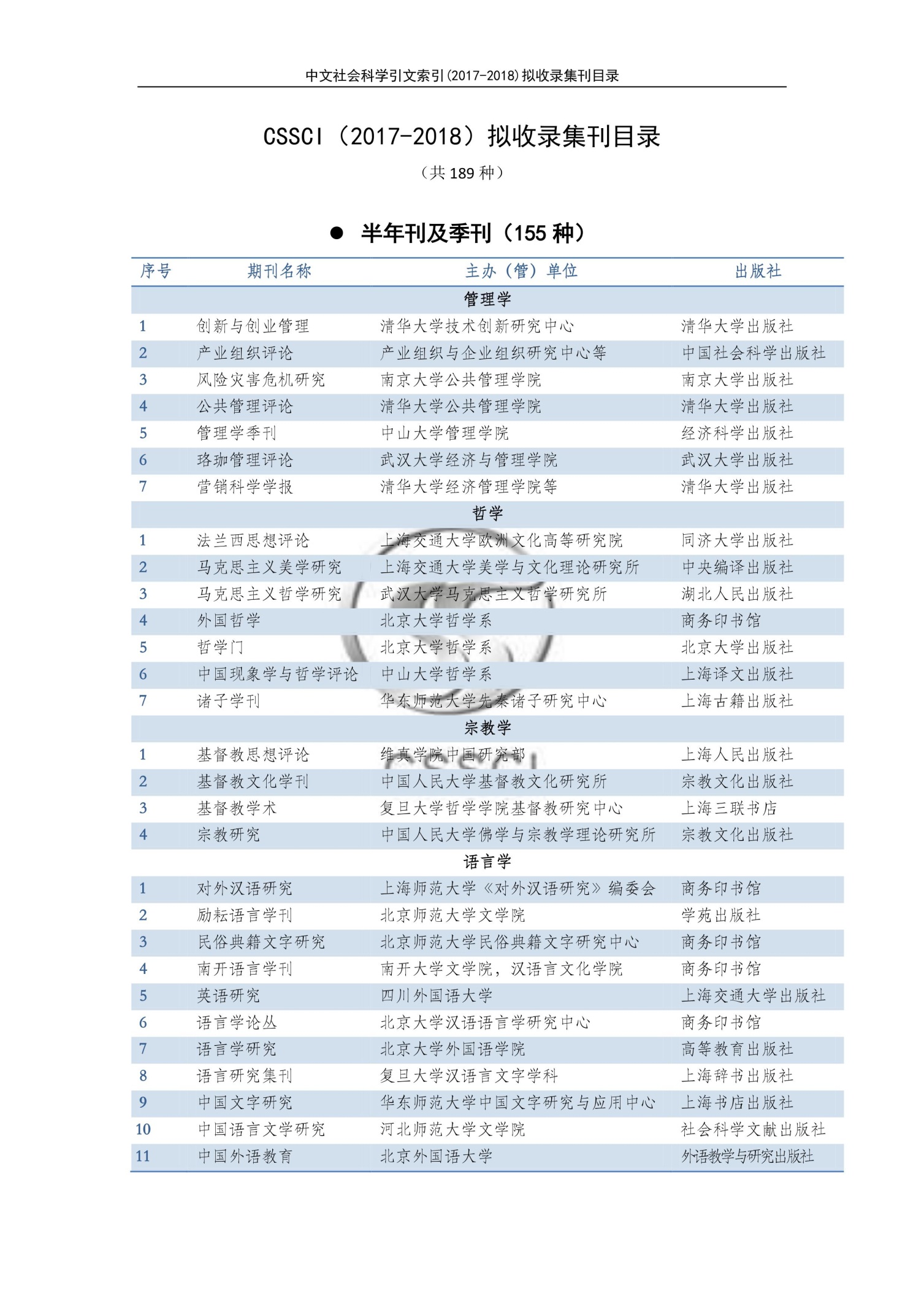 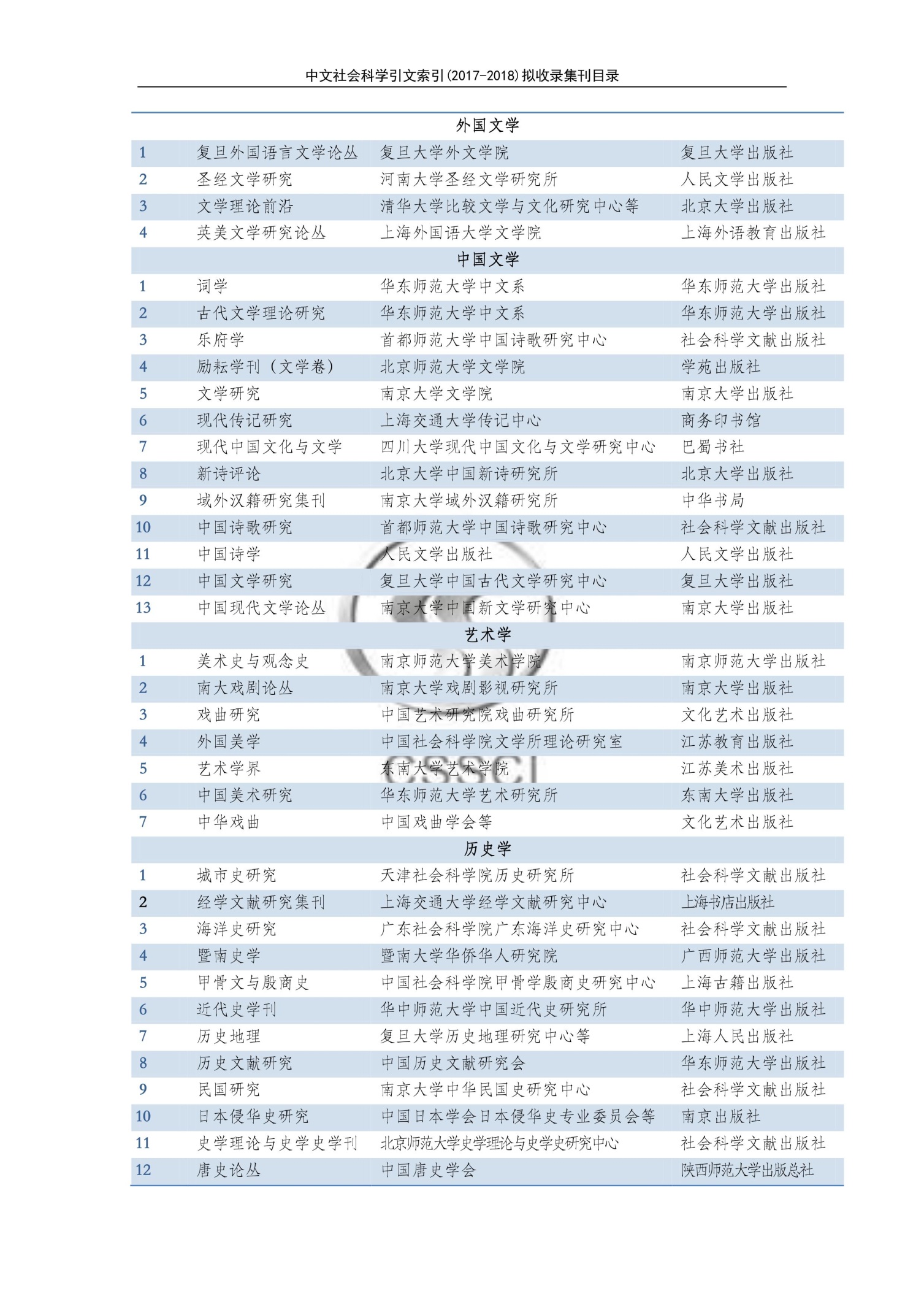 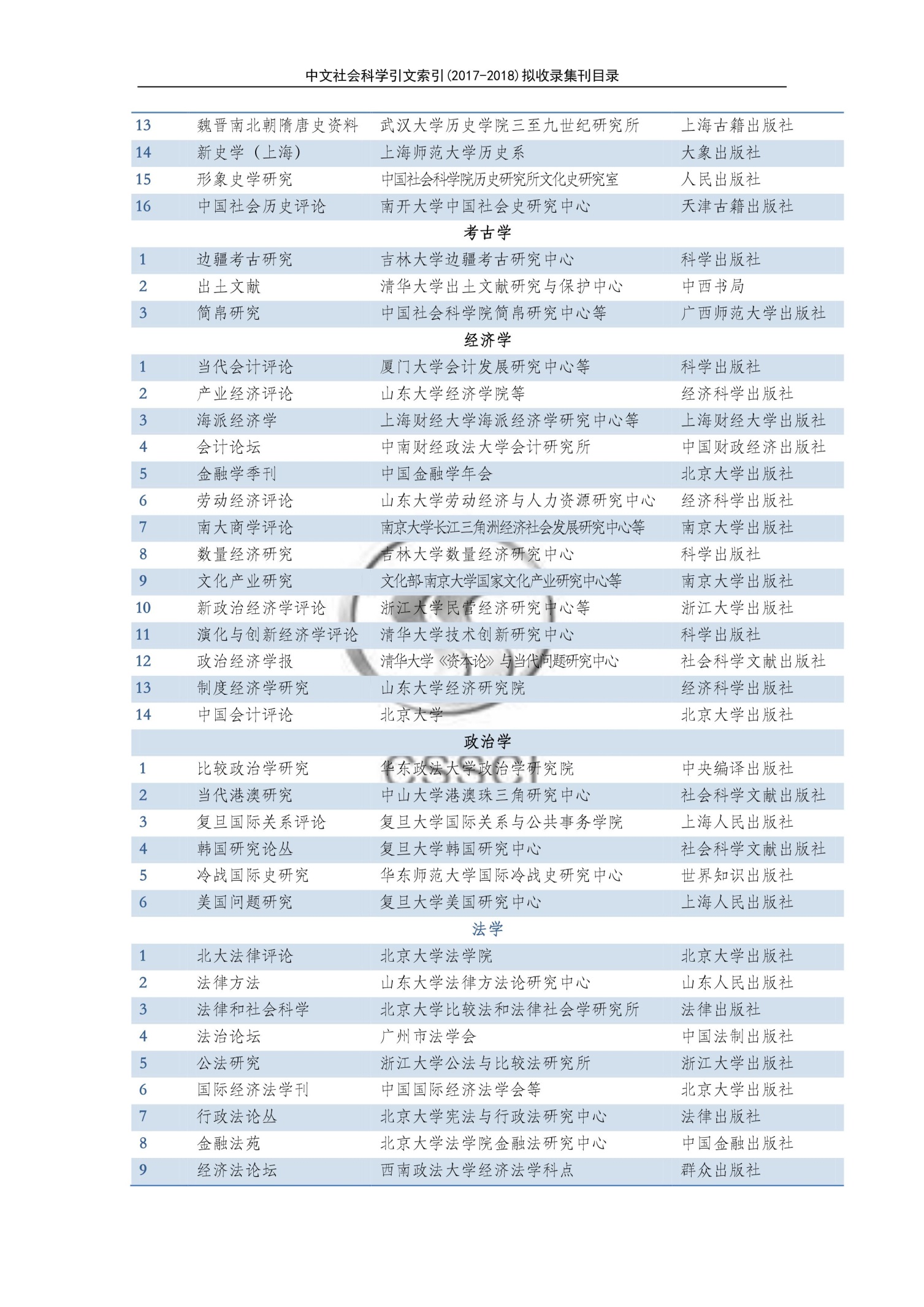 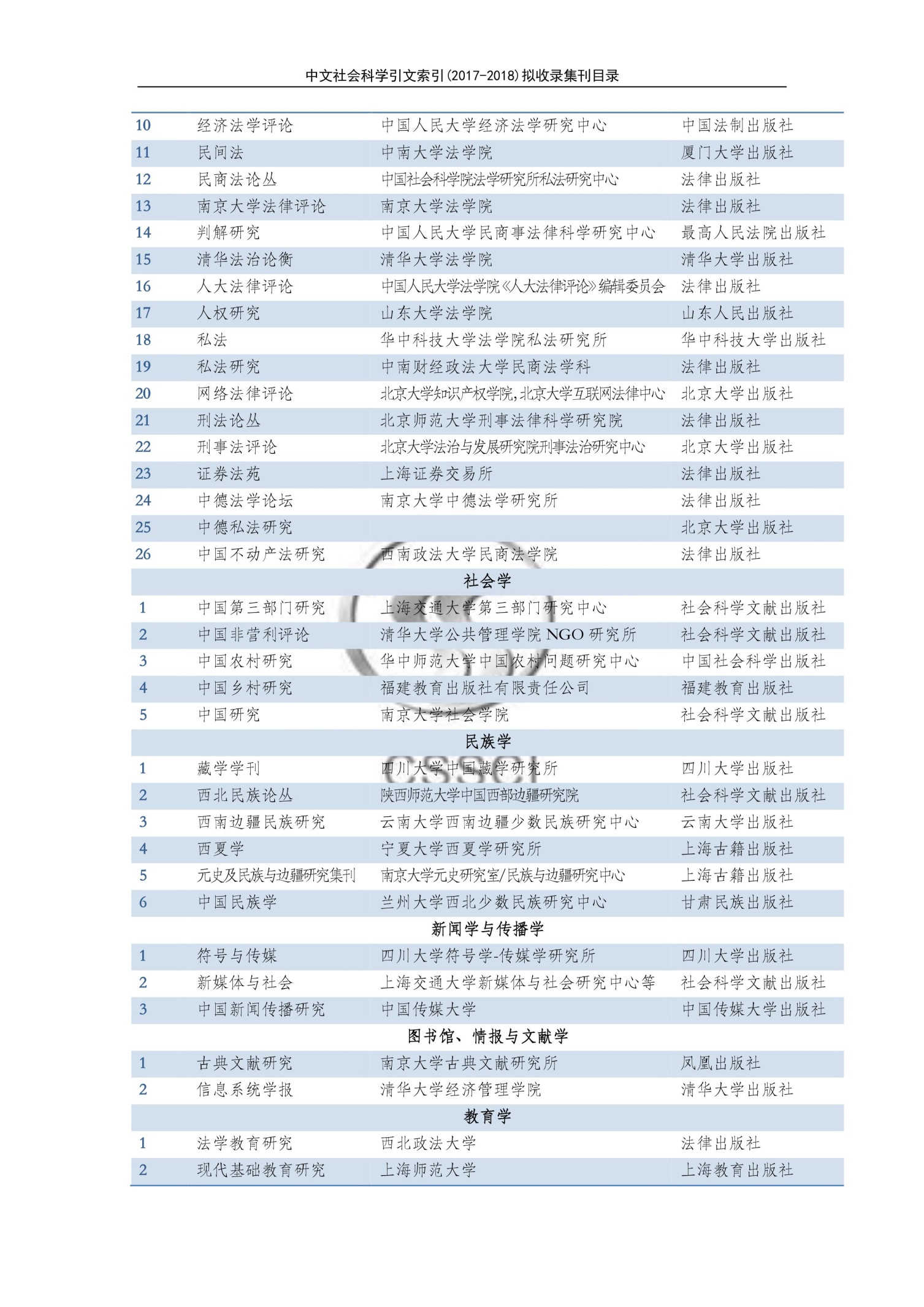 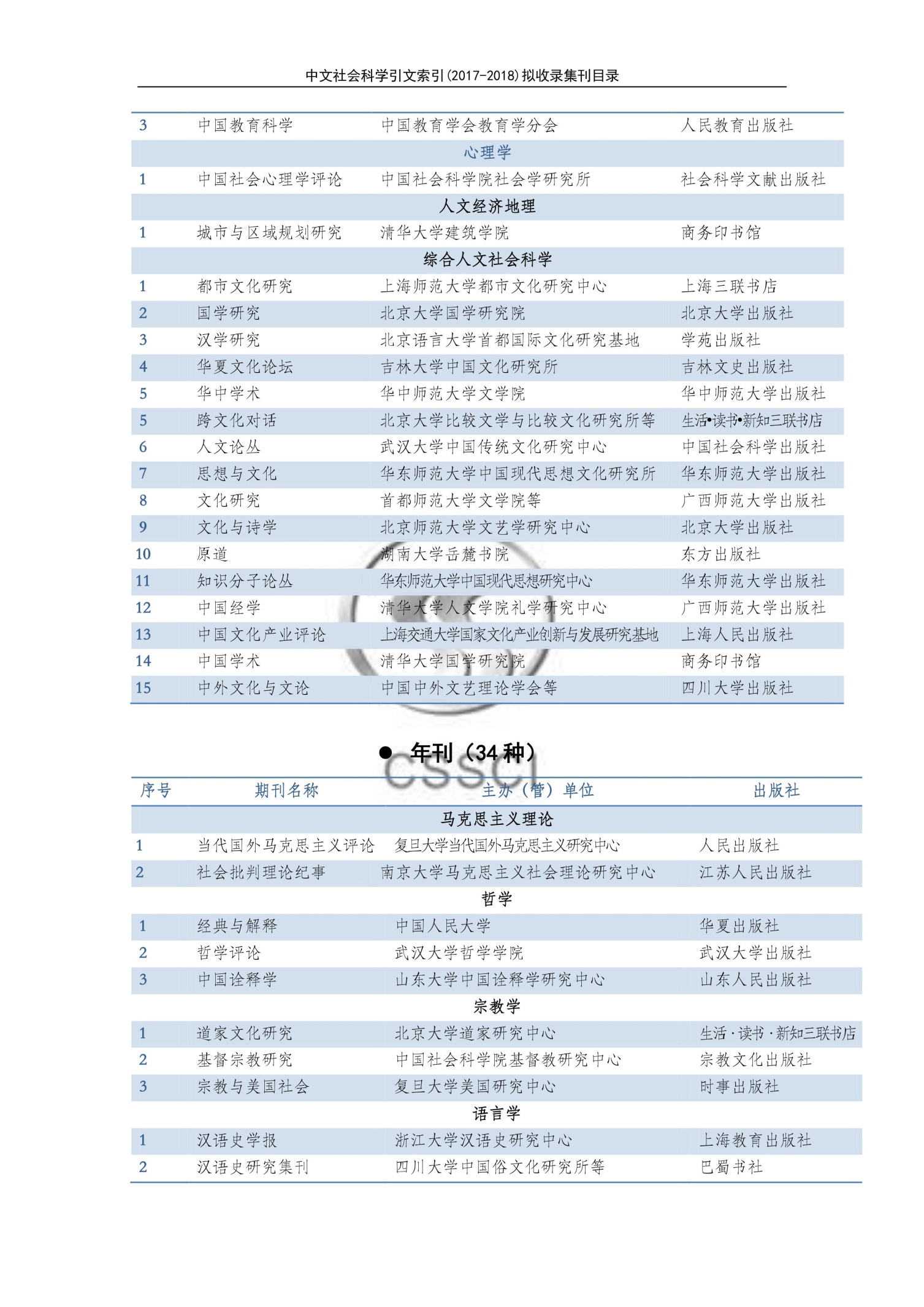 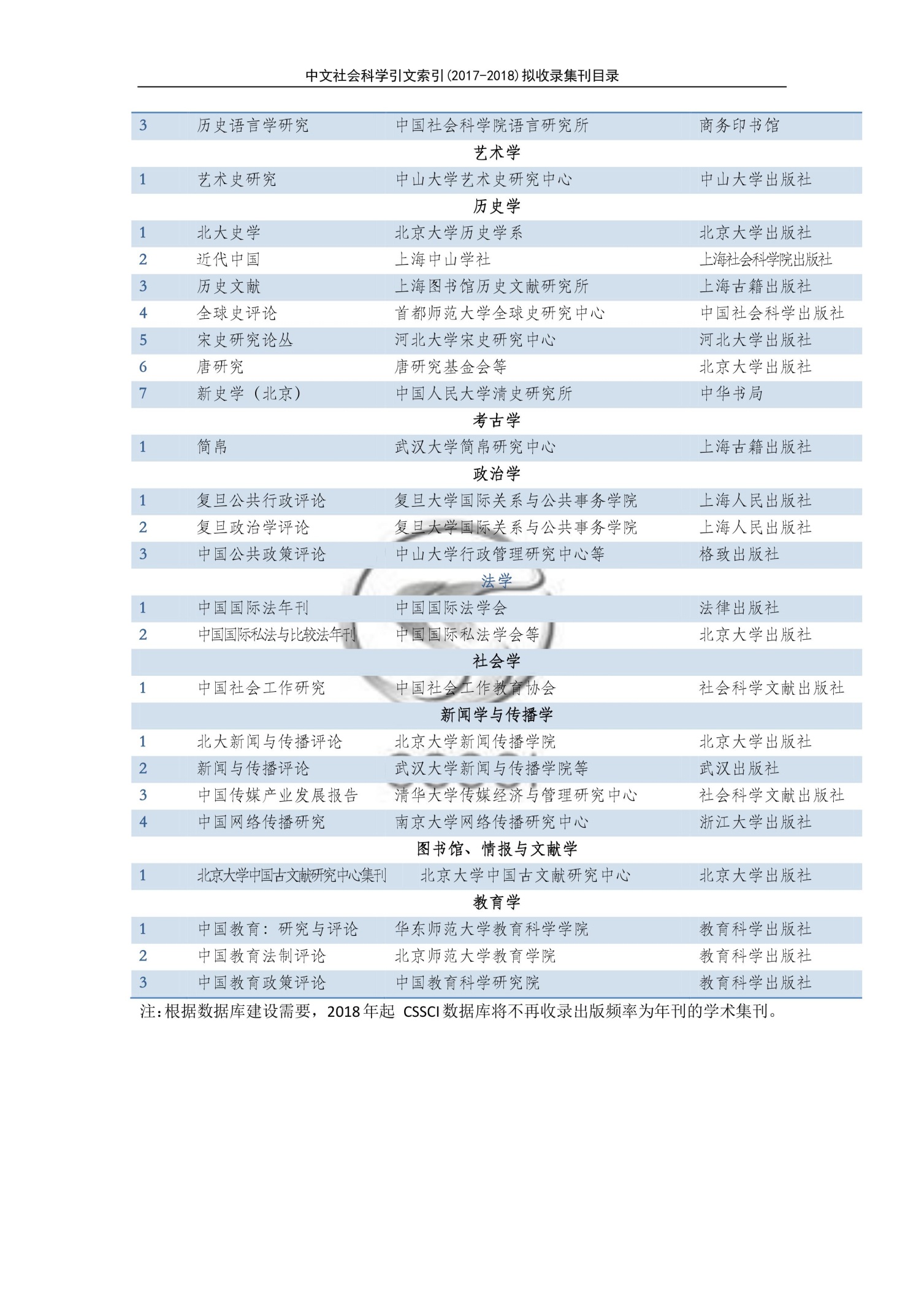 马克思主义理论（21种）党建·党史1求是2红旗文稿3党的文献4中共党史研究5党史研究与教学6党建马克思主义原理·中国特色社会主义1马克思主义研究2马克思主义与现实3国外理论动态4教学与研究5社会主义研究6当代世界与社会主义7当代世界社会主义问题8中国特色社会主义研究9毛泽东邓小平理论研究10南京政治学院学报11科学社会主义12马克思主义理论学科研究△思想政治教育1思想教育研究2思想理论教育导刊3思想理论教育管理学（29种）1管理世界2南开管理评论3中国软科学4科学学研究5公共管理学报6科研管理7管理科学学报8科学学与科学技术管理9管理科学10研究与发展管理11外国经济与管理12管理工程学报13中国管理科学14中国行政管理15管理评论16管理学报17中国科技论坛18软科学19科技进步与对策20经济管理21预测22系统工程理论与实践23科学决策24科学管理研究25经济体制改革26系统工程27系统管理学报28华东经济管理29社会保障评论△哲学（13种）1哲学研究2自然辩证法研究3自然辩证法通讯4道德与文明5世界哲学6哲学动态7中国哲学史8现代哲学9逻辑学研究10伦理学研究11周易研究12科学技术哲学研究13孔子研究宗教学（3种）1世界宗教文化2世界宗教研究3宗教学研究语言学（24种）中国语言文字1汉语学报2中国语文3古汉语研究4世界汉语教学5语言研究6语文研究7语言教学与研究8语言科学9当代语言学10当代修辞学11语言文字应用12方言13民族语文外国语言文字1外语教学与研究2外语界3外国语4现代外语5中国外语6外语电化教学7外语教学理论与实践8中国翻译9外语与外语教学10外语教学11外语研究外国文学（6种）1外国文学评论2当代外国文学3外国文学研究4外国文学5国外文学6俄罗斯文艺中国文学（16种）1文学评论2当代作家评论3文艺理论研究4中国比较文学5扬子江6文学遗产7文艺争鸣8中国文学研究9中国现代文学研究丛刊10明清小说研究11南方文坛12鲁迅研究月刊13新文学史料14文艺理论与批评15民族文学研究16小说评论艺术学（22种）艺术学综合1文艺研究2民族艺术3艺术百家美术学1美术研究2南京艺术学院学报（美术与设计版）3新美术4美术5中国书法影视·戏剧·戏曲1电影艺术2北京电影学院学报3当代电影4世界电影5中国电视6戏剧艺术（上海戏剧学院学报）7戏曲艺术音乐·舞蹈1音乐研究2中国音乐学3中央音乐学院学报4音乐艺术（上海音乐学院学报）5北京舞蹈学院学报设计学1建筑学报*2艺术设计研究历史学（27种）1历史研究2近代史研究3中国边疆史地研究4史学月刊5中国史研究6中国经济史研究7清史研究8文史9当代中国史研究10中国社会经济史研究11史学集刊12史林13史学理论研究14安徽史学15历史档案16抗日战争研究17中国历史地理论丛18古代文明19世界历史20中华文史论丛21华侨华人历史研究22史学史研究23中国农史24西域研究25东南文化26历史教学27国际汉学△考古学（7种）1文物2考古学报3考古4考古与文物5江汉考古6敦煌学辑刊7故宫博物院院刊经济学（75种）1经济研究2经济学（季刊）3世界经济4金融研究5中国工业经济6会计研究7数量经济技术经济研究8经济学家9经济科学10中国农村观察11财经研究12南开经济研究13农业经济问题14中国农村经济15国际金融研究16财贸经济17国际贸易问题18经济评论19经济理论与经济管理20产业经济研究21经济社会体制比较22世界经济研究23改革24世界经济文汇25国际经济评论26农业技术经济27现代日本经济28当代经济科学29经济学动态30南方经济31审计研究32当代财经33国际经贸探索34世界经济与政治论坛35财经科学36宏观经济研究37商业经济与管理38财贸研究39中国土地科学40审计与经济研究41经济经纬42财经问题研究43上海经济研究44金融经济学研究45政治经济学评论46国际贸易47中国经济问题48财政研究49证券市场导报50财经理论与实践51经济纵横52经济与管理研究53当代经济研究54亚太经济55经济问题探索56现代经济探讨57金融评论58经济问题59保险研究60商业研究61农村经济62金融论坛63税务研究64中南财经政法大学学报65山西财经大学学报66贵州财经大学学报67财经论丛68国际商务69上海财经大学学报70中央财经大学学报71广东财经大学学报72江西财经大学学报73现代财经74云南财经大学学报75河北经贸大学学报政治学（35种）政治学·行政学1政治学研究2公共行政评论3行政论坛国际问题研究·港澳台研究1当代亚太2世界经济与政治3国际问题研究4外交评论（外交学院学报）5东北亚论坛6现代国际关系7国际观察8国际政治研究9国际政治科学△10美国研究11欧洲研究12日本学刊13太平洋学报14国际展望15德国研究16国际论坛17南亚研究季刊18台湾研究集刊19俄罗斯研究20南洋问题研究21东南亚研究22南亚研究党校·行政学院学报等综合性期刊1国家行政学院学报2江苏行政学院学报3上海行政学院学报4理论探索5中共中央党校学报6探索7理论探讨8理论学刊9北京行政学院学报10湖湘论坛法学（23种）1中国法学2法学研究3中外法学4法商研究5清华法学6法学家7法学8法制与社会发展9当代法学10法律科学（西北政法大学学报）11现代法学12政法论坛13法学评论14法学论坛15比较法研究16政治与法律17行政法学研究18华东政法大学学报19环球法律评论20中国刑事法杂志21法学杂志22政法论丛23东方法学社会学（10种）社会学理论1社会学研究2社会人口学1人口研究2中国人口科学3人口学刊4人口与经济5人口与发展社会团体·社会组织1青年研究2中国青年研究3妇女研究论丛民族学与文化学（14种）民族研究1民族研究2民俗研究3世界民族4西北民族研究5广西民族研究6贵州民族研究7青海民族研究8中国藏学9文化遗产民族院校学报1中央民族大学学报（哲学社会科学版）2西南民族大学学报（人文社科版）3中南民族大学学报（人文社会科学版）4云南民族大学学报（哲学社会科学版）5广西民族大学学报（哲学社会科学版）新闻学与传播学（15种）1新闻与传播研究2中国科技期刊研究3编辑学报4新闻大学5新闻记者6国际新闻界7出版发行研究8现代传播9科技与出版10新闻界11编辑之友12出版科学13当代传播14现代出版15中国出版图书馆、情报与文献学（20种）1中国图书馆学报2图书情报工作3大学图书馆学报4情报学报5图书情报知识6情报资料工作7图书与情报8情报杂志9情报理论与实践10数据分析与知识发现11情报科学12图书馆杂志13国家图书馆学刊14图书馆论坛15图书馆建设16图书馆学研究17图书馆18现代情报19档案学研究20档案学通讯教育学（37种）教育学综合1教育研究2教育发展研究3华东师范大学学报（教育科学版）4教师教育研究5教育学报6比较教育研究7全球教育展望8教育研究与实验9湖南师范大学教育科学学报10教育与经济11外国教育研究12教育科学13国家教育行政学院学报高等教育1北京大学教育评论2高等教育研究3清华大学教育研究4中国高教研究5复旦教育论坛6高等工程教育研究7中国高等教育8现代大学教育9学位与研究生教育10高校教育管理11高教探索12研究生教育研究13江苏高教普通教育学1课程·教材·教法2中国教育学刊3学前教育研究教育技术学1中国电化教育2电化教育研究3现代教育技术其它种类教育1开放教育研究2远程教育杂志3现代远程教育研究4中国远程教育5中国特殊教育体育学（11种）1体育科学2上海体育学院学报3天津体育学院学报4西安体育学院学报5北京体育大学学报6体育学刊7体育与科学8武汉体育学院学报9中国体育科技10成都体育学院学报11首都体育学院学报统计学（4种）1统计研究2数理统计与管理3统计与决策4统计与信息论坛心理学（7种）1心理学报2心理科学进展3心理发展与教育4心理科学5中国临床心理学杂志6心理学探析7心理与行为研究人文经济地理（12种）1地理学报*2经济地理3地理科学*4地理研究5旅游学刊6地理科学进展*7城市规划学刊8人文地理9城市规划10旅游科学11城市问题12城市发展研究环境科学（6种）1中国人口·资源与环境2资源科学3自然资源学报4长江流域资源与环境5干旱区资源与环境综合社科期刊（48种）1中国社会科学2开放时代3学术月刊4社会科学5南京社会科学6江海学刊7探索与争鸣8社会科学研究9浙江社会科学10思想战线11学术研究12学海13天津社会科学14江苏社会科学15学习与探索16广东社会科学17人文杂志18江汉论坛19社会科学战线20文史哲21山东社会科学22学习与实践23中州学刊24学术界25中国高校社会科学26浙江学刊27读书28人民论坛·学术前沿29社会科学辑刊30东南学术31国外社会科学32北京社会科学33福建论坛（人文社科版）34东岳论丛35云南社会科学36东疆学刊37河北学刊38贵州社会科学39江淮论坛40江西社会科学41甘肃社会科学42求索43天府新论44河南社会科学45新疆社会科学46内蒙古社会科学47青海社会科学48宁夏社会科学高校综合性学报（70种）高校综合学报1中国人民大学学报2浙江大学学报（人文社会科学版）3华中师范大学学报（人文社会科学版）4清华大学学报（哲学社会科学版）5南京大学学报（哲学·人文科学·社会科学）6新疆师范大学学报（哲学社会科学版）7吉林大学社会科学学报8北京大学学报（哲学社会科学版）9北京师范大学学报（社会科学版）10复旦学报（社会科学版）11厦门大学学报（哲学社会科学版）12中山大学学报（社会科学版）13湖南师范大学社会科学学报14河南大学学报（社会科学版）15武汉大学学报（哲学社会科学版）16山东大学学报（哲学社会科学版）17西南大学学报（社会科学版）18南开学报（哲学社会科学版）19上海师范大学学报（哲学社会科学版）20西安交通大学学报（社会科学版）21云南师范大学学报（哲学社会科学版）22西北师大学报（社会科学版）23湖南大学学报（社会科学版）24四川大学学报（哲学社会科学版）25苏州大学学报（哲学社会科学版）26华东师范大学学报（哲学社会科学版）27南京师大学报（社会科学版）28上海交通大学学报（哲学社会科学版）29求是学刊30暨南学报（哲学社会科学版）31上海大学学报（社会科学版）32兰州大学学报（社会科学版）33湘潭大学学报（哲学社会科学版）34东南大学学报（哲学社会科学版）35中南大学学报（社会科学版）36烟台大学学报（哲学社会科学版）37东北师大学报（哲学社会科学版）38山西大学学报（哲学社会科学版）39华南师范大学学报（社会科学版）40四川师范大学学报（社会科学版）41湖北大学学报（哲学社会科学版）42东北大学学报（社会科学版）43安徽大学学报（哲学社会科学版）44海南大学学报（人文社会科学版）45首都师范大学学报（社会科学版）46北京联合大学学报（人文社会科学版）47安徽师范大学学报（人文社会科学版）48福建师范大学学报（哲学社会科学版）49西藏大学学报（社会科学版）50新疆大学学报（哲学人文社会科学版）51吉首大学学报（社会科学版）52南通大学学报（社会科学版）53河海大学学报（哲学社会科学版）54齐鲁学刊55郑州大学学报（哲学社会科学版）56江西师范大学学报（哲学社会科学版）57河南师范大学学报（哲学社会科学版）58湖南科技大学学报（社会科学版）高校社科学报1南京农业大学学报（社会科学版）2中国农业大学学报（社会科学版）3华中农业大学学报（社会科学版）4中国地质大学学报（社会科学版）5北京工商大学学报（社会科学版）6浙江工商大学学报7西北农林科技大学学报（社会科学版）8重庆大学学报（社会科学版）9华中科技大学学报（社会科学版）10华南农业大学学报（社会科学版）11大连理工大学学报（社会科学版）12北京理工大学学报（社会科学版）马克思主义理论（4种）党建·党史1前线马克思主义原理·中国特色社会主义1理论视野思想政治教育1思想政治教育研究2学校党建与思想教育管理学（14种）1行政管理改革2管理学刊3科技管理研究4社会保障研究5管理案例研究与评论6运筹与管理7企业经济8科学与社会9当代经济管理10宏观经济管理11管理现代化12工业工程与管理13中国科学基金14宏观质量研究哲学（3种）1哲学分析2系统科学学报3自然科学史研究宗教学（5种）1中国穆斯林2中国宗教3科学与无神论4五台山研究5佛学研究语言学（9种）中国语言文字1汉语学习2华文教学与研究3语言与翻译外国语言文字1上海翻译2西安外国语大学学报3外语学刊4解放军外国语学院学报5中国俄语教学6日语学习与研究外国文学（1种）1外国文学动态研究中国文学（6种）1现代中文学刊2当代文坛3华文文学4南京师范大学学报文学院学报5上海文化6红楼梦学刊艺术学（10种）艺术学综合1文化艺术研究2艺术评论美术学1美术观察2艺术工作影视·戏剧·戏曲1当代电视2戏剧（中央戏剧学院学报）音乐·舞蹈1中国音乐2天津音乐学院学报：天籁3星海音乐学院学报设计学1装饰历史学（8种）1海交史研究2民国档案3军事历史研究4文献5中国史研究动态6历史教学问题7盐业史研究8古籍整理研究学刊考古学（5种）1四川文物2华夏考古3中国国家博物馆馆刊4敦煌研究5南方文物经济学（20种）1会计与经济研究2投资研究3经济与管理4技术经济5产经评论6工业技术经济7经济与管理评论8上海金融9国际商务研究10上海经济11中国流通经济12税务与经济13新金融14价格理论与实践15劳动经济研究经济类院校学报1上海对外经贸大学学报2首都经济贸易大学学报3西安财经学院学报4南京审计大学学报5西部论坛政治学（14种）政治学·行政学1电子政务2政治思想史国际问题与国际关系·港澳台研究1国际安全研究2当代世界3阿拉伯世界研究4台湾研究5西亚非洲6俄罗斯东欧中亚研究7和平与发展党校·行政学院学报等综合性期刊1求实2甘肃行政学院学报3理论与改革4新视野5中共浙江省委党校学报法学（10种）1交大法学2国家检察官学院学报3知识产权4法律适用5河北法学6北方法学7中国政法大学学报8电子知识产权9甘肃政法学院学报10西南政法大学学报社会学（6种）社会学综合1社会学评论人口学1南方人口2西北人口社会团体·社会组织1残疾人研究2中国青年社会科学3当代青年研究民族学与文化学（9种）民族研究1民族学刊2黑龙江民族丛刊3原生态民族文化学刊4民族教育研究5回族研究民族院校学报1北方民族大学学报（哲学社会科学版）2西北民族大学学报（哲学社会科学版）3湖北民族学院学报（哲学社会科学版）4西藏民族大学学报（哲学社会科学版）新闻学与传播学（6种）1编辑学刊2中国编辑3出版广角4新闻与写作5电视研究6传媒图书馆、情报与文献学（6种）1信息资源管理学报2图书馆工作与研究3图书馆理论与实践4新世纪图书馆5数字图书馆论坛6高校图书馆工作教育学（14种）教育学综合1现代教育管理2教育科学研究3教育理论与实践4教育学术月刊5河北师范大学学报（教育科学版）高等教育1大学教育科学2高教发展与评估3中国大学教学4中国高校科技5黑龙江高教研究普通教育学1外国中小学教育2基础教育3数学教育学报其它各类教育1现代远距离教育体育学（3种）1体育文化导刊2山东体育学院学报3沈阳体育学院学报统计学（1种）1调研世界心理学（2种）1中国心理卫生杂志2应用心理学人文、经济地理（4种）1地域研究与开发2国际城市规划3世界地理研究4现代城市研究环境科学（3种）1环境保护2中国环境科学3资源开发与市场综合社科期刊（15种）1文化纵横2人民论坛3湖南社会科学4东吴学术5重庆社会科学6社会科学家7学术论坛8兰州学刊9学术交流10中国社会科学院研究生院学报11理论月刊12湖北社会科学13晋阳学刊14广西社会科学15中国图书评论高校综合性学报（22种）高校综合学报1山东师范大学学报（人文社会科学版）2延边大学学报（社会科学版）3哈尔滨商业大学学报（社会科学版）4西南交通大学学报（社会科学版）5同济大学学报（社会科学版）6陕西师范大学学报（哲学社会科学版）7深圳大学学报（人文社会科学版）8西北大学学报（哲学社会科学版）9江苏大学学报（社会科学版）10辽宁大学学报（哲学社会科学版）11武汉大学学报（人文科学版）12杭州师范大学学报（社会科学版）13广西大学学报（哲学社会科学版）14天津师范大学学报（社会科学版）15华侨大学学报（哲学社会科学版）高校社科学报1哈尔滨工业大学学报（社会科学版）2南京工业大学学报（社会科学版）3华东理工大学学报（社会科学版）4湖南农业大学学报（社会科学版）5中国海洋大学学报（社会科学版）6北京工业大学学报（社会科学版）7四川理工学院学报（社会科学版）